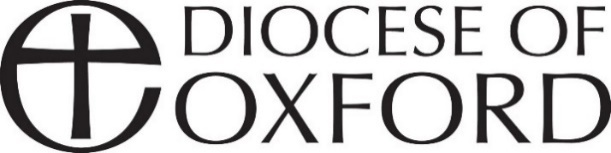 DBS Declaration FormAPCS are the new recommended DBS Umbrella Body for the Diocese of Oxford.First Named Church Wardens should sign this form to confirm that their parish will be using APCS as their DBS Umbrella Body.  If your parish has chosen to use an alternative provider, then please provide details below.  Parishes must commit to notifying the Diocesan Safeguarding Adviser of any “blemished” or “positive” Disclosure obtained through the DBS Umbrella Body of their choice.The change in DBS Umbrella Body has been reported to the PCC or will be at the next earliest opportunity.The Diocese of Oxford has been notified of any changes in Parish Recruiter or Verifier details.  Any additional information has been included on a Recruiter and Verifier Declaration Form and submitted with the DBS Declaration Form.  Parish Recruiters and Verifiers have given permission for their details to be passed to APCS.…………………………………………………………………………………………………………………………………………………………….Parish Account ContactPlease provide details of your parish account contact.  This will be the individual who will receive invoices from APCS.Return to:dbsadministrator@oxford.anglican.orgDiocesan DBS AdministratorChurch House OxfordLangford Locks, KidlingtonOxford OX5 1GFParish NameAlternative Umbrella BodyProvider Start DateSigned (Church Warden)Name (Church Warden)DateChristian NameSurnameChurch Office HeldPhone NumberEmail